RAMCOVÁ KUPNI SMLOUVAPříloha číslo III. rok 2019 k rámcové kupní smlouvě číslo. aa J2014] ...g./.. dílčí kupní smlouva pro ze dne• 70, . a. aod4mezi smluvními stranami:VP AGRO, spol. s r.o. Stehlíkova 977, 165 OO Praha 6, IC: 442 68 114 (dále jen prodávající) kancelář společnosti (doručovací adresa): Kněževes 196, 252 68 Středokluky aČl. 1 — Předmět smlouvySpecifikace zboží: osiva řepky oziméV-SQ 7-2-03 Příloha řepka 2019	strana 1 /2Čl. 2 — Fakturovaná cena a platební podmínky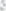 Platba do•2019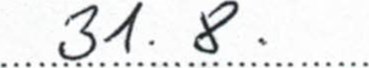 Platební bonus:  . % při platbě do:2019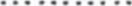 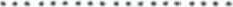 Pokud kupující neuhradí fakturu — daňový doklad do dne uvedeného v termínu platby, ztrácí nárok na slevy a bonusy uvedené v této příloze.Platební bonus bude poskytnut z fakturovaných cen bez DPH. Nárok na tento bonus vznikne kupujícímu nejpozději k poslednímu dni měsíce následujícího po měsíci, ve kterém byla připsána celá fakturovaná částka na účet prodávajícího.Čl. 3 — Smluvní zajištění závazkuBylo dohodnuto zajištění závazku: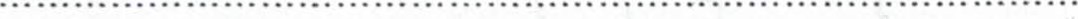 Čl. 4 — Dodací lhůtaProdávající je povinný dodat zboží v termínu do: do skladu: . O.pqv.s..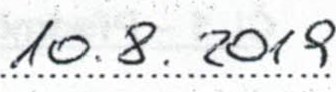 Cl . 5-Ostatní uiednáníUzavřením této Přílohy k Rámcové kupní smlouvě je Bonus na osivo řepky VP AGRO poskytnut na základě této sm10Tô'.Příloha ke kupní smlouvě je vyhotovena ve dvou výtiscích, které mají stejnou platnost.Za obaly bude dovozcem (výrobcem) uhrazen poplatek za zajištění zpětného odběru a využití obalového odpadu společnosti EKO-KOM.O pqyď.	dne .73. C ,	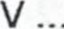 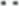 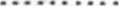 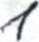 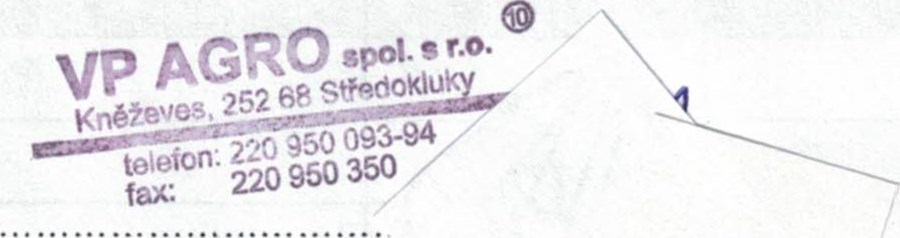 prodávajícíV-SQ 7-2-03 Příloha řepka 2019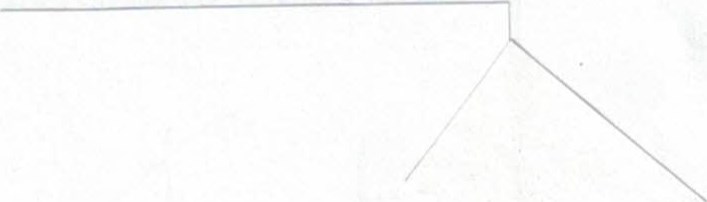 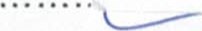 kupujícíŠkolní statek, Opava,2 příspěvková organizaceEnglišova 526, 746 01 OPAVAIC: 00098752, DIČ: CZ00098752strana 2/2název: ....(dále jen kupující)O/OQKontaktní osoba: . m....... ........ ... telefon/ mobil: ..602 L(qa dg/?OdrŮda/HybridOdrŮda/HybridBaleníMnožstvíVJMnožstvíVJCena fVJCena celkemRGT DOZZEN (H)RGT DOZZEN (H)3VJ (1.500.000 semen)2 620RGT TREZZOR (H)RGT TREZZOR (H)3VJ (1.500.000 semen)42422 6503 gooRGT JAKUZZI (H)RGT JAKUZZI (H)3VJ (1.500.000 semen)2 650SILVER (H)SILVER (H)3VJ (1.500.000 semen)2 680azt . dvoALLISON (H)ALLISON (H)3VJ (1.500.000 semen)2 880asnqgoSNĚŽKA (L)SNĚŽKA (L)3VJ (2.100.000 semen)1 790TE PTATIOVTE PTATIOV7272sg.gz,oCena celkem (bez DPH)Cena celkem (bez DPH)Cena celkem (bez DPH)